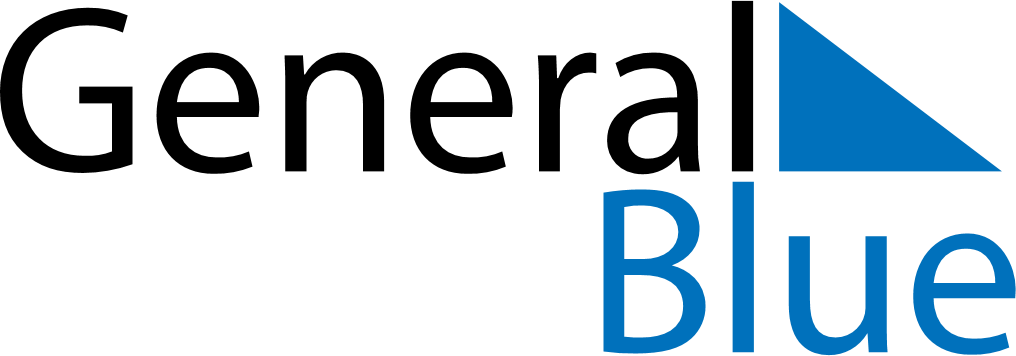 August 2025August 2025August 2025SwitzerlandSwitzerlandSUNMONTUEWEDTHUFRISAT12Bundesfeiertag345678910111213141516171819202122232425262728293031